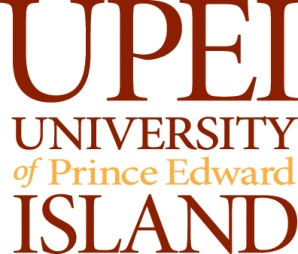 ETHICS REVIEW PROTOCOL SUBMISSION FORM* Submissions are regarded by the REB as strictly CONFIDENTIALSUBMISSION CHECKLIST FOR APPLICATIONS TO BE SUBMITTED TO UPEI REB AND TO HEALTH PEI REBTitle of Study: PI: PI nameSECTION 1: IDENTIFICATIONSECTION 1: IDENTIFICATIONSECTION 1: IDENTIFICATIONSECTION 1: IDENTIFICATIONSECTION 1: IDENTIFICATIONSECTION 1: IDENTIFICATIONSECTION 1: IDENTIFICATIONSECTION 1: IDENTIFICATIONSECTION 1: IDENTIFICATIONSECTION 1: IDENTIFICATIONSECTION 1: IDENTIFICATIONSECTION 1: IDENTIFICATIONSECTION 1: IDENTIFICATIONSECTION 1: IDENTIFICATIONSECTION 1: IDENTIFICATION:::Yes         No    Yes         No    Yes         No    Yes         No    Yes         No    Yes         No                                                                            Yes           No                                                                           Yes           No                                                                           Yes           No                                                                           Yes           No                                                                           Yes           No                                                                           Yes           No                                                                           Yes           No                                                                           Yes           No                                                                           Yes           No                                                                           Yes           No                                                                           Yes           No                                                                           Yes           No                                                                           Yes           No                                                                           Yes           No                                                                           Yes           No   1.2.                                                                                Yes           No                                                                                  Yes           No                                                                                  Yes           No                                                                                  Yes           No                                                                                  Yes           No                                                                                  Yes           No                                                                                  Yes           No                                                                                  Yes           No                                                                                  Yes           No                                                                                  Yes           No                                                                                  Yes           No                                                                                  Yes           No                                                                                  Yes           No                                                                                  Yes           No                                                                                  Yes           No                                                                                             Yes           No                                                                                             Yes           No                                                                                             Yes           No                                                                                             Yes           No                                                                                             Yes           No                                                                                             Yes           No                                                                                             Yes           No                                                                                             Yes           No                                                                                             Yes           No                                                                                             Yes           No                                                                                             Yes           No                                                                                             Yes           No                                                                                             Yes           No                                                                                             Yes           No                                                                                             Yes           No                                             Yes           No                                             Yes           No                                             Yes           No                                             Yes           No                                             Yes           No                                             Yes           No                                             Yes           No                                             Yes           No                                             Yes           No                                             Yes           No                                             Yes           No                                             Yes           No                                             Yes           No                                             Yes           No                                             Yes           No                Yes           No                Yes           No                Yes           No                Yes           No                Yes           No                Yes           No                Yes           No                Yes           No                Yes           No                Yes           No                Yes           No                Yes           No                Yes           No                Yes           No                Yes           No  Signature:Signature:Signature:Date:Project Personnel (including students)                                  Project Personnel (including students)                                  Project Personnel (including students)                                  Project Personnel (including students)                                  Project Personnel (including students)                                  Project Personnel (including students)                                  Project Personnel (including students)                                  Project Personnel (including students)                                  Project Personnel (including students)                                  Project Personnel (including students)                                  Project Personnel (including students)                                  Project Personnel (including students)                                  Project Personnel (including students)                                  Project Personnel (including students)                                  Project Personnel (including students)                                  Name:Name:Name:Name:Name:Name:Name:Role:Role:Role:Role:Role:Role:Role:Email:Email:Email:Email:Email:Email:Email:Name:Name:Name:Name:Name:Name:Name:Role:Role:Role:Role:Role:Role:Role:Email:Email:Email:Email:Email:Email:Email:SECTION 2: PROJECT INFORMATIONSECTION 2: PROJECT INFORMATION2.1 SUMMARY2.1 SUMMARY2.2 STUDY DESIGN2.2 STUDY DESIGN2.3  DETAILED METHODOLOGY2.3  DETAILED METHODOLOGY2.4  RECRUITMENT / PARTICIPANTS2.4  RECRUITMENT / PARTICIPANTS                  Yes        No                    Yes        No  2.5  RISK AND BENEFITS (only if more than minimal risk)2.5  RISK AND BENEFITS (only if more than minimal risk)2.6  INFORMED CONSENT PROCESS 2.6  INFORMED CONSENT PROCESS                                                                      Yes       No                                                                       Yes       No                                                                                                              Yes       No                                                                                                              Yes       No                           Yes     No                           Yes     No                                                           Yes     No                                                           Yes     No                                      Yes      No                                     Yes      No 2.7  DECEPTION / INCOMPLETE DISCLOSURE (if applicable)2.7  DECEPTION / INCOMPLETE DISCLOSURE (if applicable)2.8  CONFIDENTIALITY AND ANONYMITY2.8  CONFIDENTIALITY AND ANONYMITY                                         Yes     No                                           Yes     No  2.9 COMPENSATION AND DEBRIEFING2.9 COMPENSATION AND DEBRIEFING2.10  CONFLICT OF INTEREST2.10  CONFLICT OF INTEREST2.11  HUMAN GENETICS RESEARCH2.11  HUMAN GENETICS RESEARCHSECTION 3.  SUBMISSION CHECKLIST FOR INFORMED CONSENT  Complete this checklist and submit with the application.Complete this checklist and submit with the application.   Yes              Not applicableDescrPermiss     YESN/ACopy